Luray – Page County Chamber of Commerce 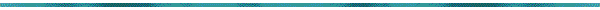 18 Campbell Street, Luray, VA 22835 - Tel: 540-743-3915 - Fax: 540-743-3944www.VisitLurayPage.com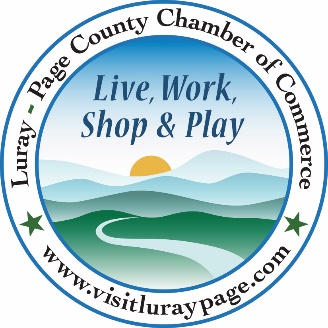 For Immediate Release							   Contact: 540-743-3915July 28, 2022								   events@luraypage.com Racey Engineering, PLLC 20 Years on Main Street Ribbon CuttingLuray, VA – The Luray-Page County Chamber of Commerce had the honor to celebrate the 20th anniversary of Racey Engineering, PLLC being located on Main Street in Luray.“Our local businesses like Racey Engineering provide such an invaluable service to our community and surrounding areas. Having Racey Engineering not only be part of the Page County business community, but a member of Luray’s Main Street, as well, helps to bring revenue and recognition not only to their business, but our area as a whole.”, said Regina Hilliard, President of the Luray-Page County Chamber of Commerce.Racey Engineering, PLLC was officially established in 2002, but the owners have been working in the engineering field since 1994. Racey Engineering offers its clients engineering and surveying services. They work with residential services, civil engineering, pre-construction, construction support, mechanical engineering, construction surveying, structural engineering, and wasterwater/water supply services. “Our goal is to offer our customers and clients practical and cost-effective solutions for their Planning, Surveying, and Engineering needs. We provide a level of service and technical expertise required by our Clients while maintaining a culture of a hometown firm that strives to provide quality services and value to our Clients” said Rebekah Moyer, HR Speciatlist/Assistant Corporate Secretary.During the ribbon cutting ceremony, we were honored to be joined by President of the Luray-Page County Chamber of Commerce Regina Hilliard, Social Media & Marketing Assistant for the Luray-Page County Chamber of Commerce Edison Emmons, and members of the community.Racey Engineering, PLLC is located at 312 West Main Street, Luray. Their hours are Monday-Friday from 8:00 am-5:00 pm.. For more information on their services, you can visit their website, http://www.raceyengineering.com,  call (540) 743-9227, or email them at contact@raceyengineering.com. For more details on the ribbon-cutting, contact the Luray-Page County Chamber of Commerce at events@luraypage.com. To see more pictures from the Hawksbill Brewing Company 5th Anniversary Ribbon Cutting, visit our Facebook page. 